          Ukeplan for 7. klasse – uke 49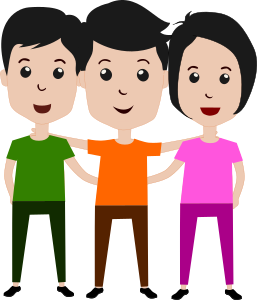         	                           2015   	   Respektmål:  Vi er venner!Tlf: 51 33 61 60 (på skolen) 			Hjemmeside: http://www.minskole.no/malmheim  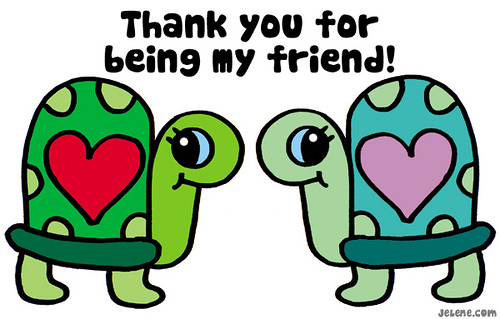 Lekser  Til tirsdagTil onsdagTil onsdagTil torsdagTil torsdagTil fredag Les/Skriv:Lesebok pluss 7, s.58-60. Dette er litt tungt faktastoff på nynorsk som vi skal jobbe videre med på skolen i en læresamtale. Du kan gjerne lage tankekart eller skrive nøkkelord i H-bok mens du leser.Notér på gule lapper. Engelsk: Forbered deg til engelskprøven. Lurt å jobbe med oppgaver på Stairs 7 på nettet.Skriv og lær glosene og de uregelrette verbene.Les/skriv: Lesebok pluss 7 s.62-65.Skriv: oppgave 20,s. 65. Skriv i hele setninger slik som eksemplet i oppgaven. H-bok.Samfunn:Les Midgard s.80 og 81Du skal kunne fortelle noe om Kvenene, skogfinnene, Romanifolket og Romfolket.Husk gymtøy og gymsko Les/skriv: Lesebok pluss 7 s.62-65.Skriv: oppgave 20,s. 65. Skriv i hele setninger slik som eksemplet i oppgaven. H-bok.Samfunn:Les Midgard s.80 og 81Du skal kunne fortelle noe om Kvenene, skogfinnene, Romanifolket og Romfolket.Husk gymtøy og gymsko Les/skriv: Lesebok pluss 7 s. 48 og 49. Vi skal diskutere dette på skolen.Notér på gule lapper.Engelsk: Les: Stairs s.80 og 81.Skriv: Workbook s. 74, 75 og 76, nr.125.Husk gymtøy og gymsko Les/skriv: Lesebok pluss 7 s. 48 og 49. Vi skal diskutere dette på skolen.Notér på gule lapper.Engelsk: Les: Stairs s.80 og 81.Skriv: Workbook s. 74, 75 og 76, nr.125.Husk gymtøy og gymsko Les:En halv time i boka di.Skriv: et sammendrag av det du har lest. Minst en side. H-bok.Ukelekser:Ekstra utfordring Engelsk: What do you know about Norse mythology? Write a text in the red Englishbook.Til torsdag - Matte:  I oppgaveboka: Gul: 2.16, 2.19 Rød: 2.22, 2.24 Grønn: 2.32, 2.33I tillegg: minimum 30 minutter i løpet av uka på https://multi.smartoving.no/ logg inn med Feide. Bruker navn og passord som på skolepc og denne koden som elevkode: 9445063460                           Dette er mengdetrening i multiplikasjon/divisjon. Ukelekser:Ekstra utfordring Engelsk: What do you know about Norse mythology? Write a text in the red Englishbook.Til torsdag - Matte:  I oppgaveboka: Gul: 2.16, 2.19 Rød: 2.22, 2.24 Grønn: 2.32, 2.33I tillegg: minimum 30 minutter i løpet av uka på https://multi.smartoving.no/ logg inn med Feide. Bruker navn og passord som på skolepc og denne koden som elevkode: 9445063460                           Dette er mengdetrening i multiplikasjon/divisjon. Ukelekser:Ekstra utfordring Engelsk: What do you know about Norse mythology? Write a text in the red Englishbook.Til torsdag - Matte:  I oppgaveboka: Gul: 2.16, 2.19 Rød: 2.22, 2.24 Grønn: 2.32, 2.33I tillegg: minimum 30 minutter i løpet av uka på https://multi.smartoving.no/ logg inn med Feide. Bruker navn og passord som på skolepc og denne koden som elevkode: 9445063460                           Dette er mengdetrening i multiplikasjon/divisjon. Ukelekser:Ekstra utfordring Engelsk: What do you know about Norse mythology? Write a text in the red Englishbook.Til torsdag - Matte:  I oppgaveboka: Gul: 2.16, 2.19 Rød: 2.22, 2.24 Grønn: 2.32, 2.33I tillegg: minimum 30 minutter i løpet av uka på https://multi.smartoving.no/ logg inn med Feide. Bruker navn og passord som på skolepc og denne koden som elevkode: 9445063460                           Dette er mengdetrening i multiplikasjon/divisjon. Ukelekser:Ekstra utfordring Engelsk: What do you know about Norse mythology? Write a text in the red Englishbook.Til torsdag - Matte:  I oppgaveboka: Gul: 2.16, 2.19 Rød: 2.22, 2.24 Grønn: 2.32, 2.33I tillegg: minimum 30 minutter i løpet av uka på https://multi.smartoving.no/ logg inn med Feide. Bruker navn og passord som på skolepc og denne koden som elevkode: 9445063460                           Dette er mengdetrening i multiplikasjon/divisjon. Ukelekser:Ekstra utfordring Engelsk: What do you know about Norse mythology? Write a text in the red Englishbook.Til torsdag - Matte:  I oppgaveboka: Gul: 2.16, 2.19 Rød: 2.22, 2.24 Grønn: 2.32, 2.33I tillegg: minimum 30 minutter i løpet av uka på https://multi.smartoving.no/ logg inn med Feide. Bruker navn og passord som på skolepc og denne koden som elevkode: 9445063460                           Dette er mengdetrening i multiplikasjon/divisjon. Øv på…Øv på…Gloser: to regret = å angre, wise = klok, giantess = kvinnelig kjempe, to remove = å fjerne, roots= røtter, knowledge = kunnskap, delighted = fornøyd, tilfreds, unique= unik, fantastic = fantastisk.Uregelrette verb: (Textbook s. 237) to hit, to hold, to hurt to keep, to kneelGloser: to regret = å angre, wise = klok, giantess = kvinnelig kjempe, to remove = å fjerne, roots= røtter, knowledge = kunnskap, delighted = fornøyd, tilfreds, unique= unik, fantastic = fantastisk.Uregelrette verb: (Textbook s. 237) to hit, to hold, to hurt to keep, to kneelGloser: to regret = å angre, wise = klok, giantess = kvinnelig kjempe, to remove = å fjerne, roots= røtter, knowledge = kunnskap, delighted = fornøyd, tilfreds, unique= unik, fantastic = fantastisk.Uregelrette verb: (Textbook s. 237) to hit, to hold, to hurt to keep, to kneelGloser: to regret = å angre, wise = klok, giantess = kvinnelig kjempe, to remove = å fjerne, roots= røtter, knowledge = kunnskap, delighted = fornøyd, tilfreds, unique= unik, fantastic = fantastisk.Uregelrette verb: (Textbook s. 237) to hit, to hold, to hurt to keep, to kneelGloser: to regret = å angre, wise = klok, giantess = kvinnelig kjempe, to remove = å fjerne, roots= røtter, knowledge = kunnskap, delighted = fornøyd, tilfreds, unique= unik, fantastic = fantastisk.Uregelrette verb: (Textbook s. 237) to hit, to hold, to hurt to keep, to kneelGloser: to regret = å angre, wise = klok, giantess = kvinnelig kjempe, to remove = å fjerne, roots= røtter, knowledge = kunnskap, delighted = fornøyd, tilfreds, unique= unik, fantastic = fantastisk.Uregelrette verb: (Textbook s. 237) to hit, to hold, to hurt to keep, to kneelMål i engelsk I can retell the talk between Odin and the giantess. Mål i norsk: Jeg kan delta i en læresamtale og en diskusjon. Mål i matte: Jeg kan multiplisere og dividere tall med flere siffer og bruke dette når jeg løser tekstoppgaver.Mål i engelsk I can retell the talk between Odin and the giantess. Mål i norsk: Jeg kan delta i en læresamtale og en diskusjon. Mål i matte: Jeg kan multiplisere og dividere tall med flere siffer og bruke dette når jeg løser tekstoppgaver.Mål i engelsk I can retell the talk between Odin and the giantess. Mål i norsk: Jeg kan delta i en læresamtale og en diskusjon. Mål i matte: Jeg kan multiplisere og dividere tall med flere siffer og bruke dette når jeg løser tekstoppgaver.Mål i engelsk I can retell the talk between Odin and the giantess. Mål i norsk: Jeg kan delta i en læresamtale og en diskusjon. Mål i matte: Jeg kan multiplisere og dividere tall med flere siffer og bruke dette når jeg løser tekstoppgaver.Mål i engelsk I can retell the talk between Odin and the giantess. Mål i norsk: Jeg kan delta i en læresamtale og en diskusjon. Mål i matte: Jeg kan multiplisere og dividere tall med flere siffer og bruke dette når jeg løser tekstoppgaver.Mål i engelsk I can retell the talk between Odin and the giantess. Mål i norsk: Jeg kan delta i en læresamtale og en diskusjon. Mål i matte: Jeg kan multiplisere og dividere tall med flere siffer og bruke dette når jeg løser tekstoppgaver.Informasjon uke 49     Bente har eksamen mandag, tirsdag og onsdag, og Bjørg har seniordag fredag. Derfor blir det  litt forandring på timeplanen denne uka. Det blir i  utgangspunktet  samfunn og Krle på mandag i stedet for på fredag, men det kan hende de timene blir brukt til noe  helt annet denne dagen  Det blir 2 norsktimer tirsdag, og så blir det en mattetime og to naturfagstimer på fredag.Engelsk: Kapittelprøve 01.12. Må repetere grammatikken i tekstbokbok s. 46 og 47. Gå på kapittel 2 på nettsidene og jobb med oppgaver. Nytt kapittel: Tales of Treasure.Norsk: Lesebok pluss 7, s. 34 - 69, læresamtale, diskusjon. Samfunn: Fra pest og krise til bedre tider, Norge ca 1350- 1750.Naturfag: Vi jobber med tema i naturfag -  Helt elektrisk!!  Matematikk: I del 1 jobber vi med effektive måter å føre multiplikasjon og divisjon på. Elevene trener nå på de «vanlige» måtene å gjøre dette på – de vi voksne lærte på skolen. Jeg har lagt linker til to gode forklaringer på www.mattemestern.no på skolens nettside. Denne uka er deler av leksa minimum 30 minutter på Multi-smartøving – elevene trenger mengdetrening i multiplikasjon og divisjon. Jakten på julen torsdag. Kroppsøving: Viktig at alle har innegymsko til timene. Husk hårstrikk, slik at du unngår hår foran ansiktet under aktiviteten Informasjon uke 49     Bente har eksamen mandag, tirsdag og onsdag, og Bjørg har seniordag fredag. Derfor blir det  litt forandring på timeplanen denne uka. Det blir i  utgangspunktet  samfunn og Krle på mandag i stedet for på fredag, men det kan hende de timene blir brukt til noe  helt annet denne dagen  Det blir 2 norsktimer tirsdag, og så blir det en mattetime og to naturfagstimer på fredag.Engelsk: Kapittelprøve 01.12. Må repetere grammatikken i tekstbokbok s. 46 og 47. Gå på kapittel 2 på nettsidene og jobb med oppgaver. Nytt kapittel: Tales of Treasure.Norsk: Lesebok pluss 7, s. 34 - 69, læresamtale, diskusjon. Samfunn: Fra pest og krise til bedre tider, Norge ca 1350- 1750.Naturfag: Vi jobber med tema i naturfag -  Helt elektrisk!!  Matematikk: I del 1 jobber vi med effektive måter å føre multiplikasjon og divisjon på. Elevene trener nå på de «vanlige» måtene å gjøre dette på – de vi voksne lærte på skolen. Jeg har lagt linker til to gode forklaringer på www.mattemestern.no på skolens nettside. Denne uka er deler av leksa minimum 30 minutter på Multi-smartøving – elevene trenger mengdetrening i multiplikasjon og divisjon. Jakten på julen torsdag. Kroppsøving: Viktig at alle har innegymsko til timene. Husk hårstrikk, slik at du unngår hår foran ansiktet under aktiviteten Informasjon uke 49     Bente har eksamen mandag, tirsdag og onsdag, og Bjørg har seniordag fredag. Derfor blir det  litt forandring på timeplanen denne uka. Det blir i  utgangspunktet  samfunn og Krle på mandag i stedet for på fredag, men det kan hende de timene blir brukt til noe  helt annet denne dagen  Det blir 2 norsktimer tirsdag, og så blir det en mattetime og to naturfagstimer på fredag.Engelsk: Kapittelprøve 01.12. Må repetere grammatikken i tekstbokbok s. 46 og 47. Gå på kapittel 2 på nettsidene og jobb med oppgaver. Nytt kapittel: Tales of Treasure.Norsk: Lesebok pluss 7, s. 34 - 69, læresamtale, diskusjon. Samfunn: Fra pest og krise til bedre tider, Norge ca 1350- 1750.Naturfag: Vi jobber med tema i naturfag -  Helt elektrisk!!  Matematikk: I del 1 jobber vi med effektive måter å føre multiplikasjon og divisjon på. Elevene trener nå på de «vanlige» måtene å gjøre dette på – de vi voksne lærte på skolen. Jeg har lagt linker til to gode forklaringer på www.mattemestern.no på skolens nettside. Denne uka er deler av leksa minimum 30 minutter på Multi-smartøving – elevene trenger mengdetrening i multiplikasjon og divisjon. Jakten på julen torsdag. Kroppsøving: Viktig at alle har innegymsko til timene. Husk hårstrikk, slik at du unngår hår foran ansiktet under aktiviteten Informasjon uke 49     Bente har eksamen mandag, tirsdag og onsdag, og Bjørg har seniordag fredag. Derfor blir det  litt forandring på timeplanen denne uka. Det blir i  utgangspunktet  samfunn og Krle på mandag i stedet for på fredag, men det kan hende de timene blir brukt til noe  helt annet denne dagen  Det blir 2 norsktimer tirsdag, og så blir det en mattetime og to naturfagstimer på fredag.Engelsk: Kapittelprøve 01.12. Må repetere grammatikken i tekstbokbok s. 46 og 47. Gå på kapittel 2 på nettsidene og jobb med oppgaver. Nytt kapittel: Tales of Treasure.Norsk: Lesebok pluss 7, s. 34 - 69, læresamtale, diskusjon. Samfunn: Fra pest og krise til bedre tider, Norge ca 1350- 1750.Naturfag: Vi jobber med tema i naturfag -  Helt elektrisk!!  Matematikk: I del 1 jobber vi med effektive måter å føre multiplikasjon og divisjon på. Elevene trener nå på de «vanlige» måtene å gjøre dette på – de vi voksne lærte på skolen. Jeg har lagt linker til to gode forklaringer på www.mattemestern.no på skolens nettside. Denne uka er deler av leksa minimum 30 minutter på Multi-smartøving – elevene trenger mengdetrening i multiplikasjon og divisjon. Jakten på julen torsdag. Kroppsøving: Viktig at alle har innegymsko til timene. Husk hårstrikk, slik at du unngår hår foran ansiktet under aktiviteten Informasjon uke 49     Bente har eksamen mandag, tirsdag og onsdag, og Bjørg har seniordag fredag. Derfor blir det  litt forandring på timeplanen denne uka. Det blir i  utgangspunktet  samfunn og Krle på mandag i stedet for på fredag, men det kan hende de timene blir brukt til noe  helt annet denne dagen  Det blir 2 norsktimer tirsdag, og så blir det en mattetime og to naturfagstimer på fredag.Engelsk: Kapittelprøve 01.12. Må repetere grammatikken i tekstbokbok s. 46 og 47. Gå på kapittel 2 på nettsidene og jobb med oppgaver. Nytt kapittel: Tales of Treasure.Norsk: Lesebok pluss 7, s. 34 - 69, læresamtale, diskusjon. Samfunn: Fra pest og krise til bedre tider, Norge ca 1350- 1750.Naturfag: Vi jobber med tema i naturfag -  Helt elektrisk!!  Matematikk: I del 1 jobber vi med effektive måter å føre multiplikasjon og divisjon på. Elevene trener nå på de «vanlige» måtene å gjøre dette på – de vi voksne lærte på skolen. Jeg har lagt linker til to gode forklaringer på www.mattemestern.no på skolens nettside. Denne uka er deler av leksa minimum 30 minutter på Multi-smartøving – elevene trenger mengdetrening i multiplikasjon og divisjon. Jakten på julen torsdag. Kroppsøving: Viktig at alle har innegymsko til timene. Husk hårstrikk, slik at du unngår hår foran ansiktet under aktiviteten Informasjon uke 49     Bente har eksamen mandag, tirsdag og onsdag, og Bjørg har seniordag fredag. Derfor blir det  litt forandring på timeplanen denne uka. Det blir i  utgangspunktet  samfunn og Krle på mandag i stedet for på fredag, men det kan hende de timene blir brukt til noe  helt annet denne dagen  Det blir 2 norsktimer tirsdag, og så blir det en mattetime og to naturfagstimer på fredag.Engelsk: Kapittelprøve 01.12. Må repetere grammatikken i tekstbokbok s. 46 og 47. Gå på kapittel 2 på nettsidene og jobb med oppgaver. Nytt kapittel: Tales of Treasure.Norsk: Lesebok pluss 7, s. 34 - 69, læresamtale, diskusjon. Samfunn: Fra pest og krise til bedre tider, Norge ca 1350- 1750.Naturfag: Vi jobber med tema i naturfag -  Helt elektrisk!!  Matematikk: I del 1 jobber vi med effektive måter å føre multiplikasjon og divisjon på. Elevene trener nå på de «vanlige» måtene å gjøre dette på – de vi voksne lærte på skolen. Jeg har lagt linker til to gode forklaringer på www.mattemestern.no på skolens nettside. Denne uka er deler av leksa minimum 30 minutter på Multi-smartøving – elevene trenger mengdetrening i multiplikasjon og divisjon. Jakten på julen torsdag. Kroppsøving: Viktig at alle har innegymsko til timene. Husk hårstrikk, slik at du unngår hår foran ansiktet under aktiviteten 